CHILD WELFARE STATISTICS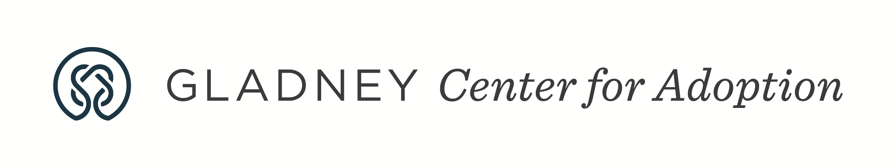 Foster CareThere are over 400,000 children in foster care in the United States and 107,000 children currently available for adoptionIn Texas there are over 6,800 children available for adoption and over 17,000 total children in careLast year in Texas 1,250 aged out at age 1870% of children who aged out indicated they wanted to go to college. Only 3% will30% will be in jail by age 2052% will be unemployed 85% won’t have a High School diploma when they leave the system22% will become homeless and 50% of the girls will get pregnant before age 21Throughout their life, 33% will live at or below the poverty levelThe Gladney Home can care for up to 15 girls between the ages of 11-18. All available and seeking a forever home through adoption. Each need prayers to help support their journey.
Transitional CareThere are over 143,000,000 orphans in the worldFor most of these children their outlook is bleak After leaving the orphanage the majority will end up spending time in jail, on drugs, or in prostitution.Every DAY 38,493 children AGE OUT of an orphanage – one child every 2.2 seconds – with no place to call home